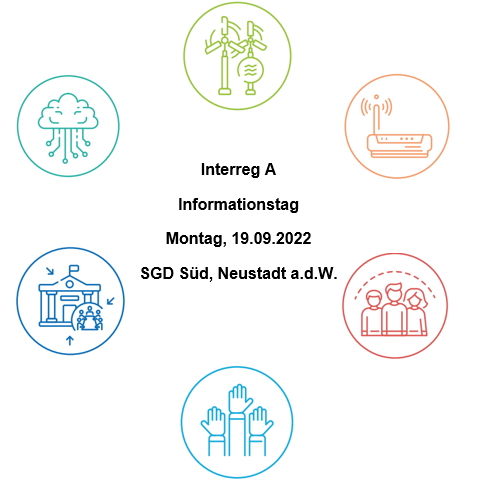 AnmeldungIch nehme am Informationstag „Interreg A Oberrhein“ mit insgesamt 
  Person(en) teil.Name(n) der Person(en) und Institution: Ich/Wir nehme(n) am Imbiss teil:	 Ja, mit insgesamt   Person(en).	 NeinBitte schicken Sie die Anmeldung bis zum 07. September 2022 per 
E-Mail an: interreg-a@mwvlw.rlp.de